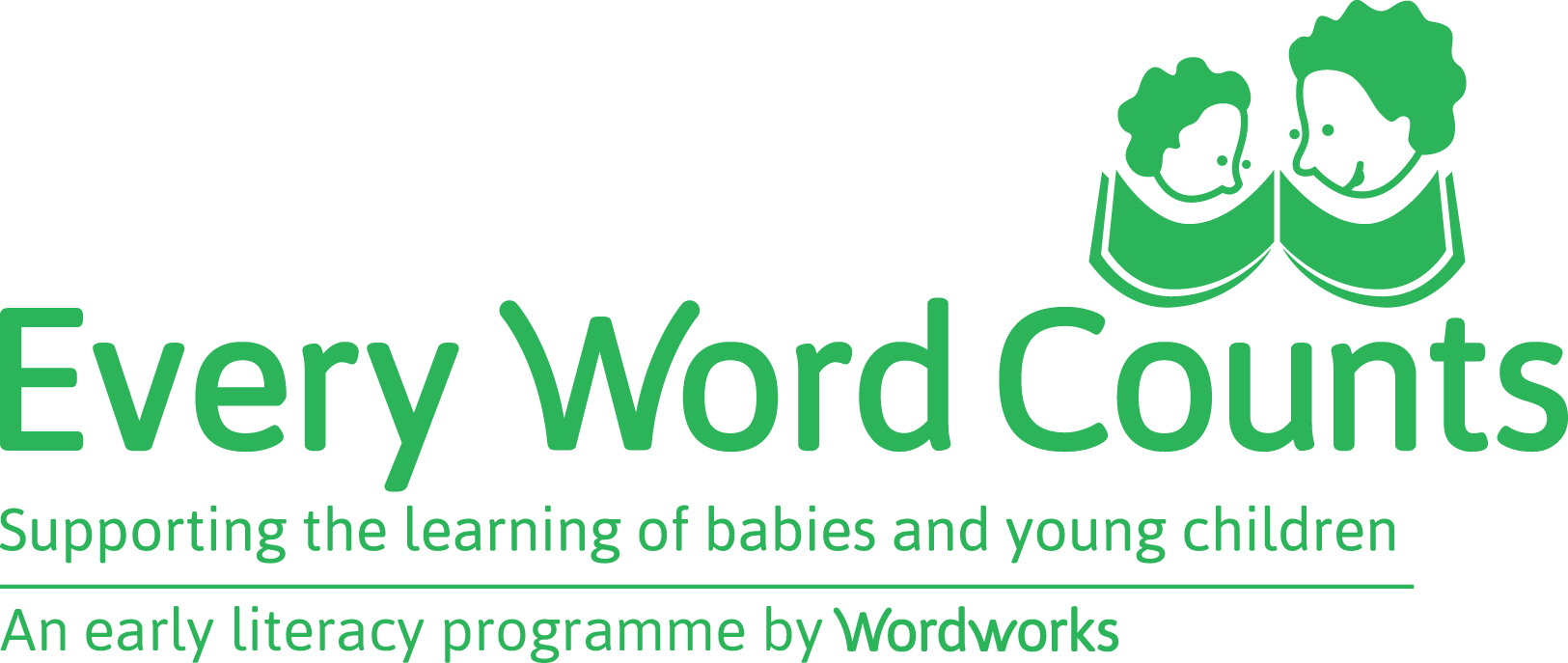 2019/2020 ProgramverslagKies een van hierdie maniere om jou versoek om hulpbronne te voltooi:Tik op hierdie vorm en stuur dit per e-pos na data@wordworks.org.zaSkryf op hierdie vorm en faks dit na 086 775 7930Voltooi asseblief hierdie vorm so gou moontlik na die ouers se setifikaatplegtigheid inDeel asseblief drie van jou gunstelinaanhalings/besinnings deur ouers(jy kan kyk na die briewe wat ouers na sessie 3 geskryf het, die terugvoering van hulle na sessie 6 gegee het of jy kan ’n spesiale mondelinge opmerking deel)Wat was die vernaamste hoogtepunte en uitdagings van jou program hierdie jaar?Moenie vergeet om vir ons foto’s te stuur nie!Ons wil graag foto’s ontvang van ouers wat ’n aktiwiteit doen en van die sertifikaatplegtigheid.Stuur asseblief hierdie foto’s per whatsapp of e-pos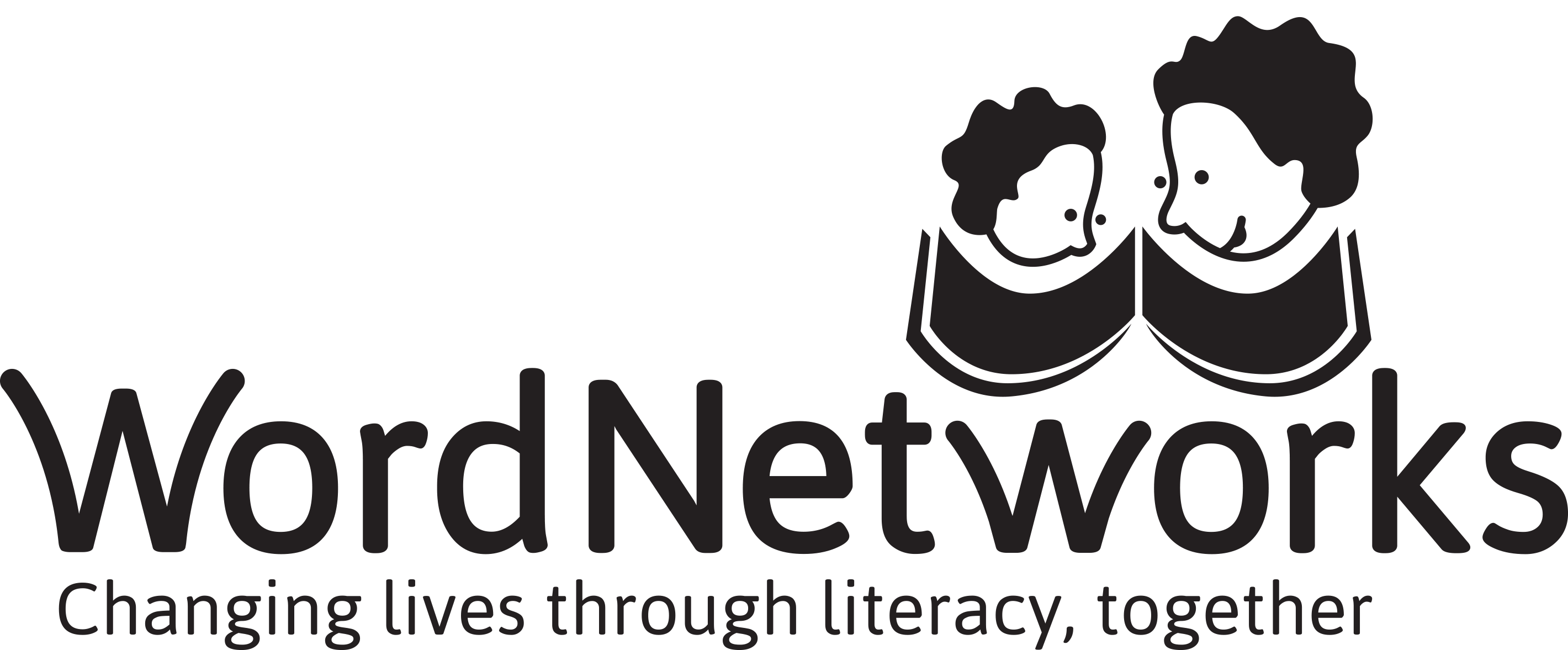 .Naam van skool/senter/organisasie:Naam van skool/senter/organisasie:Naam van skool/senter/organisasie:Naam van skool/senter/organisasie:Naam van skool/senter/organisasie:Naam van skool/senter/organisasie:Vandag se datum:Vandag se datum:Vandag se datum:Vandag se datum:Vandag se datum:Vandag se datum:Datum van eerste sessieDatum van sertifikaatplegtigheidDatum van sertifikaatplegtigheidAantal ouers wat sertifikate ontvang hetAantal ouers wat sertifikate ontvang hetAantal ouers wat sertifikate ontvang hetAantal ouers wat sertifikate ontvang hetAantal ouers wat sertifikate ontvang hetAantal ouers wat sertifikate ontvang hetAantal vroueAantal vroueAantal mansAantal mansTotaalTotaalOnderwyser-fasiliteerders hierdie jaarOnderwyser-fasiliteerders hierdie jaarOnderwyser-fasiliteerders hierdie jaarOnderwyser-fasiliteerders hierdie jaarOnderwyser-fasiliteerders hierdie jaarOnderwyser-fasiliteerders hierdie jaarNaam Naam Naam VanVanVan